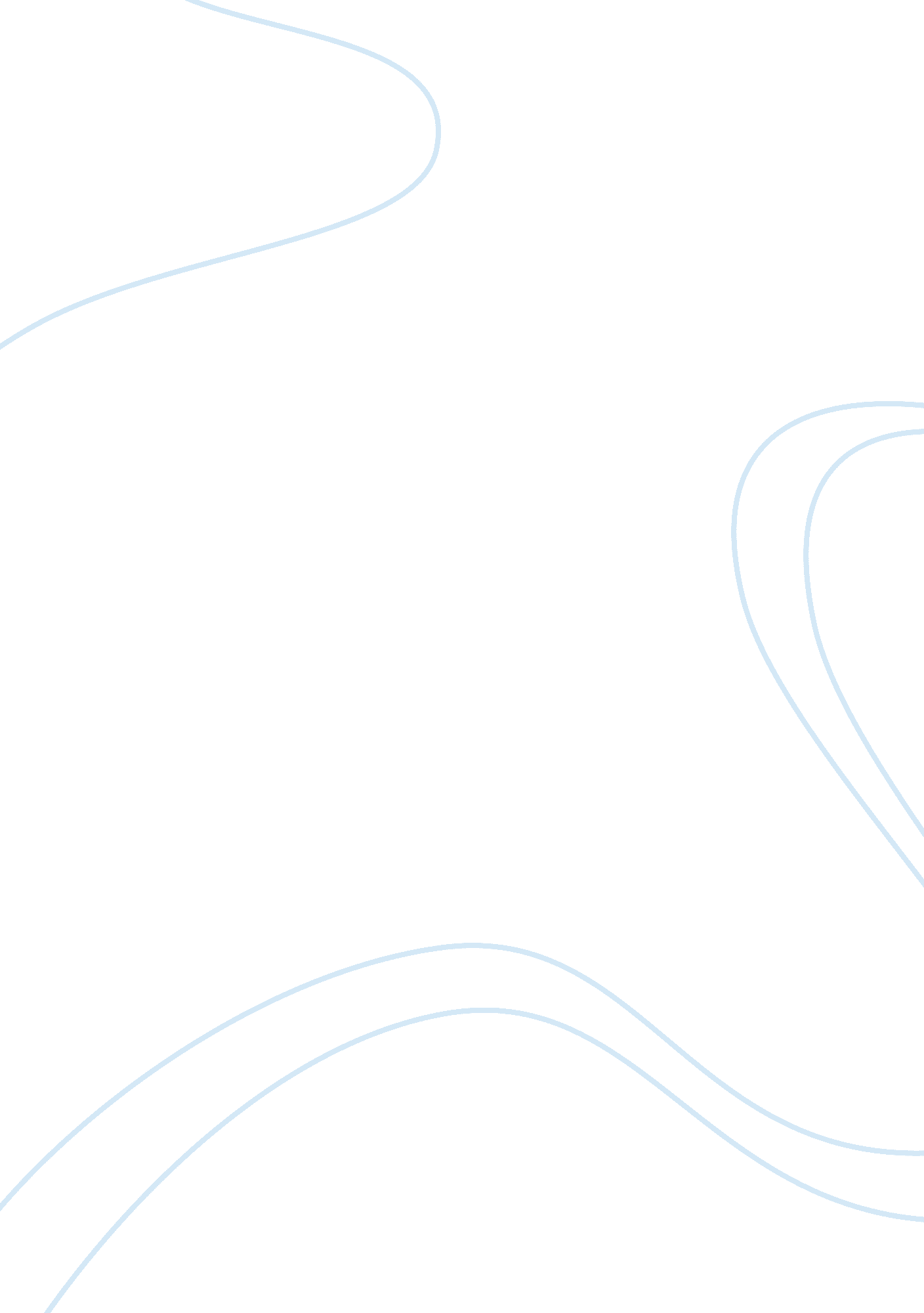 ﻿the stuxnet case essay sampleWar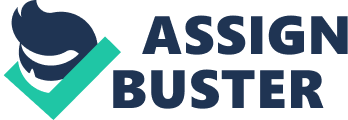 The Stuxnet digital assault on the Iranian Nuclear facilities at Natanz is seen by a lot of people as the first genuine digital weapon. This makes Stuxnet’s super vitality as an issue unparalleled in present day digital world and particularly worth a debate. Lessons gained from the Stuxnet digital assault empower brainpower and the internet experts, as digital chiefs, to better work inside the area. Programmers around the world appear to be constantly programming security programs, for which states pay billions of dollars. Though the vulnerability of intrusion has leapt into the world cyberspace with Stuxnet and has left nothing secured. 1. Why is the Stuxnet event considered to be historic? Stuxnet has a taken the modern warfare into a new level as a whole. Stuxnet has shown that there is no such thing as “ flawless” IT security. By good or bad Stuxnet is considered historic because it is the first instance that a country and its cyberspace was targeted and crippled temporarily. Stuxnet has directly dealt a lethal blow on Iran’s nuclear facilities and its oil export facilities for a while. The ever-daunting question of keeping a check on the cyberspace privacy or security has been brought up in the world stage with Stuxnet. 2. What is a danger that the creators of Stuxnet have created for other industrial counties, including the United States? What is the greatest fear created by Stuxnet? The dilemma and peril that haunt the creators of Stuxnet is they have left the whole world vulnerable with the same way they have infiltrated into other country’s space and privacy that everyone seeks them-selves. This can change the conventional warfare methods and move more towards hazardous and contaminated methods of warfare each trying to create uncertainty and pandemonium into others cyberspace. Stuxnet has viably shot the first bullet in another weapons contest that is prone to prompt the spread of comparative and still all the more compelling hostile cyber weaponry over the Internet may be not at all like atomic or nuclear weapons, be that as it may, nations are creating cyber weapons without any administrative scheme and regulations. There is no international treaties or laws confining the utilization of cyber weapons, which can do anything from controlling an individual or an entity in upsetting or trying to dismantle a nation’s discriminating information or confidential working space. (Glenny, M., 2012). Stuxnet was initially sent with the particular point of disrupting the Natanz uranium improvement office in Iran. This needed to sneak in a memory stick into the plant to acquaint the infection with its private and secure “ offline” system through a double agent. However notwithstanding Natanz’s detachment, Stuxnet by one means or another got away into the cyber space wild, in the end influencing a huge number of frameworks around the world. (Markoff, J., Sanger, D. E., & Broad, W. J., 2011) This is one of the terrifying dangers of an uncontrolled weapons contest in the internet, once discharged, infection designers by and large lose control of their developments, which will inexorably search out and assault any system. All nations that have a hostile digital capacity will be enticed to utilize it now that the first shot has been discharged. 3. Why are people (agents) needed “ on the ground” in order for the Stuxnet virus to work? Interestingly, numerous dialogs of cyber warfare and digital conflicts concentrate chiefly on the specialized parts of machines, frameworks, and data but they forget to incorporate the damage that can be done by a human specialist on ground that could make more damage and difference. Experts also believe that using a person on the ground would greatly increase the probability of computer infection when compared to passively waiting for the software to spread through the computers. In fact an Iranian double agent was behind planting the Stuxnet Virus to infect Iran’s Natanz nuclear facility with a thumb drive. (Terdiman, D., 2012). 4. Why did Iran, and American commentators, not consider Stuxnet an act of war Apart from the fact that one nation attacked the other using a computer software and breached its privacy, both the American and Iranian commentators were not fully aware of the proceedings until the facts were finally revealed after a couple of years after the occurrence. The Stuxnet has given analysts around the world with a flash of what a full-scale digital war may look like, with outcomes that add up to customary fighting. Numerous reporters have marked the Stuxnet assault on Iranian atomic rotators as the stuff of sci-fi transforming into reality and for a decent reason as well. Stuxnet exemplified the first occurrence of a digital assault really having a physical effect on basic framework; it was critical on the grounds that it is likely that Stuxnet set back Iran’s claimed atomic weapons desire by a few years. (Markoff, J., Sanger, D. E., & Broad, W. J., 2011). The most fascinating and, maybe, stressing part of the Stuxnet occasion is the way that the infection was not complex and the adverse measure of harm it created. The whole and sole reason the west conspired to this activity is to impart its sanctions on the threat that may be caused by the growing Iranian Nuclear Capabilities. The point the media and a few observers have not highlighted, be that as it may, is the way that a great part of the segment parts of Stuxnet are promptly accessible at the criminal level of the digital space. But the recent infiltrations caused by the Stuxnet has raised eyebrows and one could question the motives of the pupil behind it in trying to dent the development of a country by disturbing the country’s main income sources. (Glenny, M., 2012). References 1, Glenny, M. (2012, June 24). A Weapon We Can’t Control. The New York Times. Retrieved from http://www. nytimes. com/2012/06/25/opinion/stuxnet-will-come-back-to-haunt-us. html? _r= 0 2, Markoff, J., Sanger, D. E., & Broad, W. J. (2011, January 15). Stuxnet Worm Used Against Iran Was Tested in Israel. The New York Times. Retrieved from http://www. nytimes. com/2011/01/16/world/middleeast/16stuxnet. html 3, Terdiman, D. (2012, April 13). Stuxnet delivered to Iranian nuclear plant on thumb drive. Retrieved from http://www. cbsnews. com/news/report-stuxnet-delivered-to-iranian-nuclear-plant-on-thumb-drive/ 